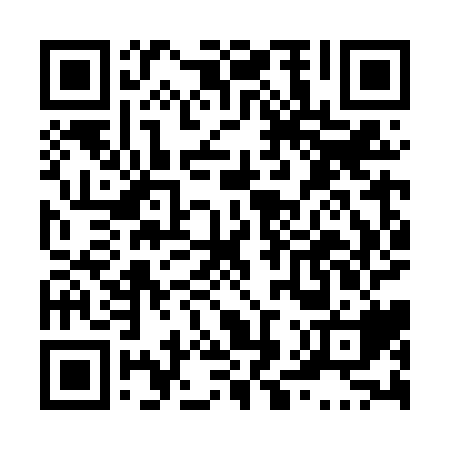 Ramadan times for Glen Gordon, Ontario, CanadaMon 11 Mar 2024 - Wed 10 Apr 2024High Latitude Method: Angle Based RulePrayer Calculation Method: Islamic Society of North AmericaAsar Calculation Method: HanafiPrayer times provided by https://www.salahtimes.comDateDayFajrSuhurSunriseDhuhrAsrIftarMaghribIsha11Mon5:565:567:171:085:107:007:008:2012Tue5:555:557:151:085:117:017:018:2213Wed5:535:537:131:075:137:027:028:2314Thu5:515:517:111:075:147:047:048:2415Fri5:495:497:101:075:157:057:058:2616Sat5:475:477:081:075:167:067:068:2717Sun5:455:457:061:065:177:077:078:2918Mon5:435:437:041:065:187:097:098:3019Tue5:415:417:021:065:197:107:108:3120Wed5:395:397:001:055:207:117:118:3321Thu5:375:376:581:055:217:137:138:3422Fri5:355:356:561:055:227:147:148:3623Sat5:335:336:551:045:237:157:158:3724Sun5:315:316:531:045:247:177:178:3925Mon5:295:296:511:045:257:187:188:4026Tue5:275:276:491:045:267:197:198:4227Wed5:255:256:471:035:277:207:208:4328Thu5:225:226:451:035:277:227:228:4429Fri5:205:206:431:035:287:237:238:4630Sat5:185:186:411:025:297:247:248:4731Sun5:165:166:391:025:307:257:258:491Mon5:145:146:381:025:317:277:278:502Tue5:125:126:361:015:327:287:288:523Wed5:105:106:341:015:337:297:298:544Thu5:085:086:321:015:347:317:318:555Fri5:065:066:301:015:357:327:328:576Sat5:045:046:281:005:367:337:338:587Sun5:015:016:261:005:367:347:349:008Mon4:594:596:251:005:377:367:369:019Tue4:574:576:231:005:387:377:379:0310Wed4:554:556:2112:595:397:387:389:04